Sarah MackoMW Course 010521 W21/9/21Flash Fiction Genre – Fantasy (Children)Premise – Imagination inspires adventure.Logline – Two spunky brothers use their imagination to create an epic adventure when an ordinary sprinkler transports them to magical lands where excitement and danger await!Story – The Adventures of Nicky and Charlie; Through the Sprinkler	Brothers Nicky and Charlie lounge in the hot summer sun. As they debate a way to pass the time, they enlist the advice of their mother who puts out the sprinkle for them to play in. They jump through the refreshing wall of water only to find out the sprinkler is magic, as they transport to another world!	The first world they visit is a glistening unicorn grove. A waterfall dances in the clearing. They cannot believe their eyes. They test the sprinkler again and transport to a land where dinosaurs walk the earth. The boys are almost crushed under the beasts’ giant feet. Another trip through the sprinkler brings them to a land where they are only 5” tall. This is the most dangerous world yet as a humungous bird attempts to gobble them up. They escape into the safety of the sprinkler in the last moment as they plunge into the last world where everything they see is made of their favorite foods and treats. They stuff their faces until their mother’s booming voice drags them back to reality. They find themselves home again and refrain from sharing their magical journey with their mother. They cannot wait for their next adventure!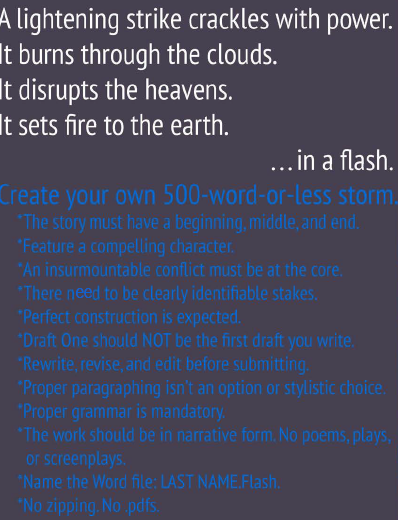 